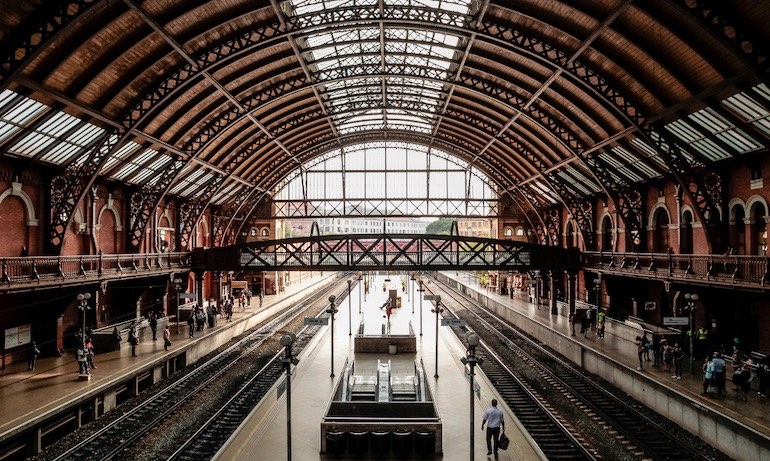 RELATÓRIO MENSAL DE SOLICITAÇÕES – SIC – DEZEMBRO/2022INTRODUÇÃO No mês de dezembro, o SIC realizou 99 atendimentos com 7 Recursos, sendo que 11 gerências da Companhia foram acionadas para subsidiarem as respostas enviadas aos cidadãos. TIPO DE INSTÂNCIA DOS RECURSOS RECEBIDOS 1 Recursos de “Primeira Instância” 1 Recursos de “Segunda Instância” 5 Recursos de “Terceira Instância” DEMANDA COMPARATIVA COM O MÊS ANTERIOR DEMANDA COMPARATIVA COM O ANO ANTERIORASSUNTOS MAIS DEMANDADOS                                        COMPARATIVO POR ASSUNTOS – ANO ANTERIOR PERFIL DOS SOLICITANTES GERÊNCIAS DEMANDADASAs gerências que mais forneceram subsídios foram GPR, SIC, GOP, GRH, GPA, GE2, GCP e GMT Legenda:GPR – Gerência de ProjetosSIC – Serviço de Informações ao CidadãoGOP – Gerência de OperaçõesGRH – Gerência de Recursos HumanosGPA – Gerencia de Planejamento e Meio AmbienteGE2 – Gerencia de Empreendimentos da Linha 2-VerdeGCP – Gerência de Contratações e ComprasGMT – Gerência de ManutençãoSOLICITAÇÕES ENCERRADAS HISTÓRICO DAS SOLICITAÇÕESTEMPO MÉDIO DE ATENDIMENTO Prazos LegaisRELATÓRIO MENSAL – ACESSOS AO PORTAL DA TRANSPARÊNCIA – Dezembro/2022INTRODUÇÃODurante o mês de dezembro, o “Portal da Governança Corporativa e Transparência do Metrô” teve 3.433 visitas, com uma média de 111 visitantes/dia. Neste mês, foram registradas 14.990 visualizações de páginas e o pico de acesso ocorreu no dia 13/12/2022, com 200 visitantes. 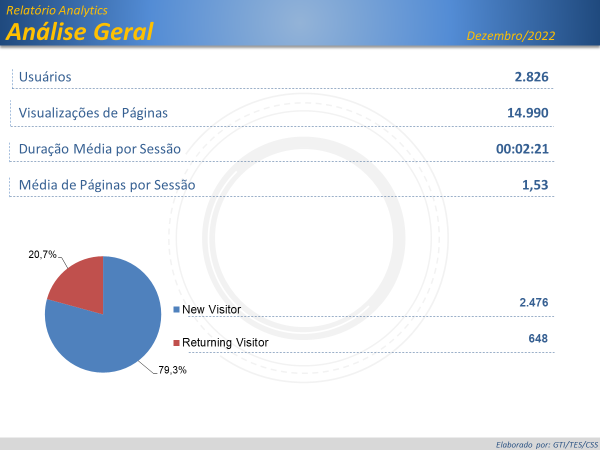 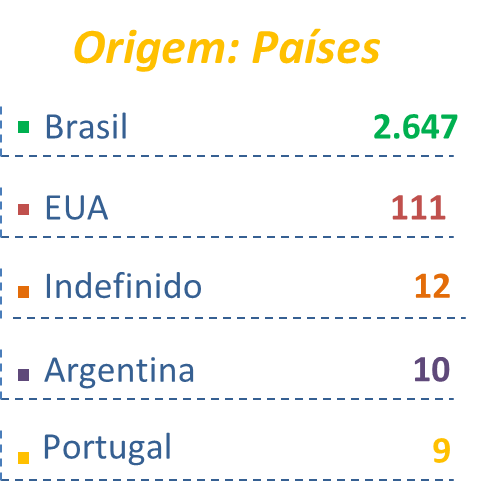 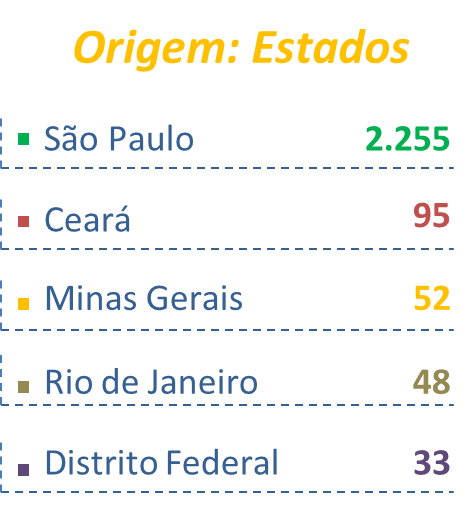 PÁGINAS MAIS VISITADAS 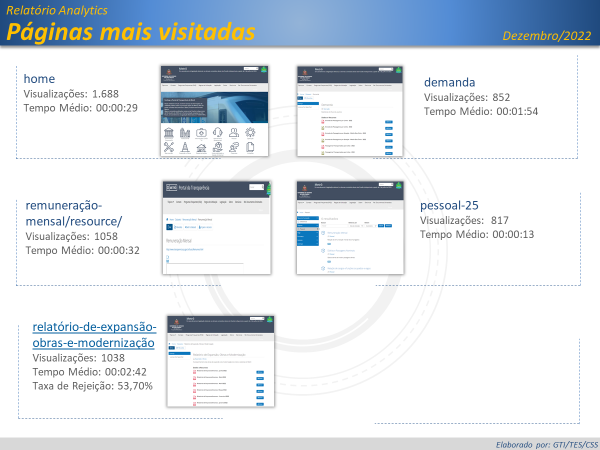 DEZEMBRO/2022QUANTIDADEAtendimentos99Recursos07RELAÇÃO DE ASSUNTOS E NÚMERO DE SOLICITAÇÕES